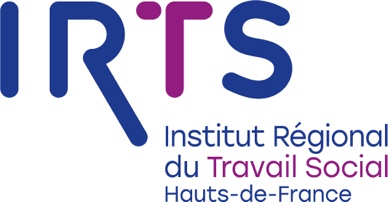 Dossier d’inscription CERTIFICAT NATIONAL D’INTERVENTION ENAUTISMEI - Identité du candidatNom de naissance 	Prénom 	Nom marital 	Sexe	□ Masculin	□ Féminin	Nationalité 	Age 	Date de naissance 	Lieu de naissance	Département de naissance	Situation de handicap reconnue nécessitant une adaptation de nos services	□ oui	□ nonSi oui quelle adaptation : ………………………………………………………………………………………………………………………………………………………………………………………………………………………………………………………………………………………………………………………………………………………………………………………………………………………………………………………………………………………………II - Adresse Adresse 	Code Postal |_|_|_|_|_| Ville 	Téléphone 	 Portable 	Email 	III - Pièces à joindre OBLIGATOIREMENT pour toute inscription- Une lettre de motivation ;- Un CV détaillé; - La photocopie de la pièce d'identité recto/verso en cours de validité ;- La photocopie des diplômes- une attestation sur l’honneur attestant de l’authenticité des photocopies de diplômes- une attestation employeur si en emploi- photocopie de la carte d’attestation de pôle emploi ou de CAP emploi et fiche de positionnement du référent si en situation de recherche d’emploi- le mode de financement envisagé- La présence d’un handicap – RQTH - la déclaration sur l’honneur de non interdiction pénale d’exercer dans le médico socialTOUT DOSSIER INCOMPLET NE SERA PAS RETENUATTENTION : Lors de la signature des conventions de stages, l’employeur invoquant son intérêt légitime, peut demander au candidat : La communication du B2 du casier judiciaire qui n’est délivré qu’à certaines administrations pour des motifs précis (art. R79 du Code de procédure pénale) : art. 776-6° du code de procédure pénale s’agissant d’emplois auprès des mineurs ;L’indication de votre statut (formation initiale ou formation continue) et les pièces le justifiant (attestation de l’employeur, décision d’acceptation d’un congé individuel de formation, etc.).V - Formation scolaire/universitaire/professionnelle Diplôme obtenu le plus élevé : ……………………………………………………………………………………………………………..Année d’obtention : ………………………………………………………………………………………………………………………………VI – Expérience dans l’autismeVII - Carrière professionnelleHors secteur social et médico-social :Dans le secteur Sanitaire social et médico-social (autre que dans l’autisme):VIII - Statut lors de l’inscription □ Salarié bénéficiant d’un contrat de travail	Secteur : 	□ Public 			□ Privé  				□ Secteur social 				□ Secteur médico-social			□ Autre : ……………….	Établissement d’emploi :	Êtes-vous inscrit au pôle emploi ?	□ oui	□ non N° identifiant 	Êtes-vous inscrit au CAP EMPLOI ? 	 oui	 non     N° identifiant 	FINANCEMENT ENVISAGÉ	□ Pôle Emploi	□ Financement personnel	□ CPF	□ Financement employeurJe certifie avoir pris connaissance de la totalité du dossier, en accepter tous les termes, et je certifie également que toutes les informations dont j'ai fait état sont justes.  J'accepte, par ailleurs, que mon nom et mes coordonnées figurent sur les fichiers informatiques utilisés pour la constitution des différentes listes de candidats.	Fait à 	 le			Signature Conformément au Règlement Européen sur la protection des données, vous bénéficiez des droits d'accès, de rectification, d'opposition, d'effacement, de portabilité et de limitation du traitement de vos données. Vous pouvez à tout moment nous envoyer une demande d'exercice de droits à l'adresse suivante: contact@irtshdf.frAttestation de prise en charge financièreCERTIFICAT NATIONAL D’INTERVENTION EN AUTISMECandidats bénéficiant d’un financement(A faire remplir par le ou les organismes financeurs)Je soussigné(e) Madame - Monsieur : 	Représentant : (Organisme - adresse - téléphone) Confirme avoir été contacté(e) par :Madame – Monsieur 	Atteste qu’une demande de financement a été déposée le :	Auprès de (coordonnées de l’organisme)	□ Participation au financement ou co-financement de la formation CNIA envisagée COÛT DE LA FORMATION :	Pour toute demande de devis, joindre le service Scolarité-Financement.Cette participation au financement ou co-financement pourra être confirmée le : 	Signature& CachetDÉCLARATION SUR L’HONNEURJe soussigné(e),	Nom de jeune fille suivi du nom d’épouse pour les femmes mariéesDemeurant à	Né(e) le ....../......./..................... à	Déclare sur l’honneur, conformément à l’article L227-10 du CASF et L133-6 du Code de l'action sociale et des familles, n’avoir pas fait l’objet d’interdiction administrative ni de condamnation pénale en raison d’une infraction incompatible avec les professions du secteur médico social.Fait à	 Le		SignatureService admission / informationParc Eurasanté Est	Rue A. ParéBP 7159373 LOOS CEDEX03 20 62 58 72Attestation de dépôt de dossier CERTIFICAT NATIONAL D’INTERVENTION EN AUTISMECette attestation est à compléter par le candidat.Elle sera retournée après enregistrement du dossier et sera conservée par le candidat.L’Institut Régional du Travail Social Hauts-de-France, certifie que Nom 	Prénom 	Adresse 	Code Postal 	 Ville	Tél. : 	 Portable : 	a déposé un dossier d'inscription. Au vu des pièces accompagnant le dossier vous êtes :Cadre réservé à l’IRTS□ Etudiant, service civique, demandeur d’emploi.□ Salarié(e), autres…Dates de l’expérience (personnelle, professionnelle, stage…)LieuFonctionsDates d’emploiEmployeursFonctionsDates d’emploiEmployeursFonctions